关于采购文件费用支付事宜的说明广州市文化广电旅游局2023年“5.18 国际博物馆日”广州主会场系列活动服务采购项目磋商文件费用为300元。潜在供应商在完成网上报名后可以通过支付宝支付采购文件费用（二维码见下图）支付时需在付款说明内填写 “广州市文化广电旅游局2023年“5.18 国际博物馆日”广州主会场系列活动服务采购项目”，或由供应商将采购文件费用一次性以银行转账的形式支付至以下账户，转账时须注明“项目编号GZ7AZ623GD1005574-1”。户名：广州产权交易所有限公司账号：15000033581466开户行：平安银行广州越秀支行*完成缴费的供应商可以以邮件形式将开票信息发送至采购代理机构邮箱gemas1999@vip.163.com。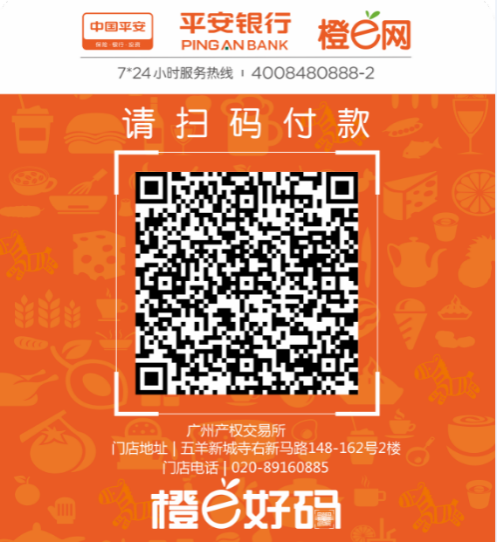 支付宝付款码